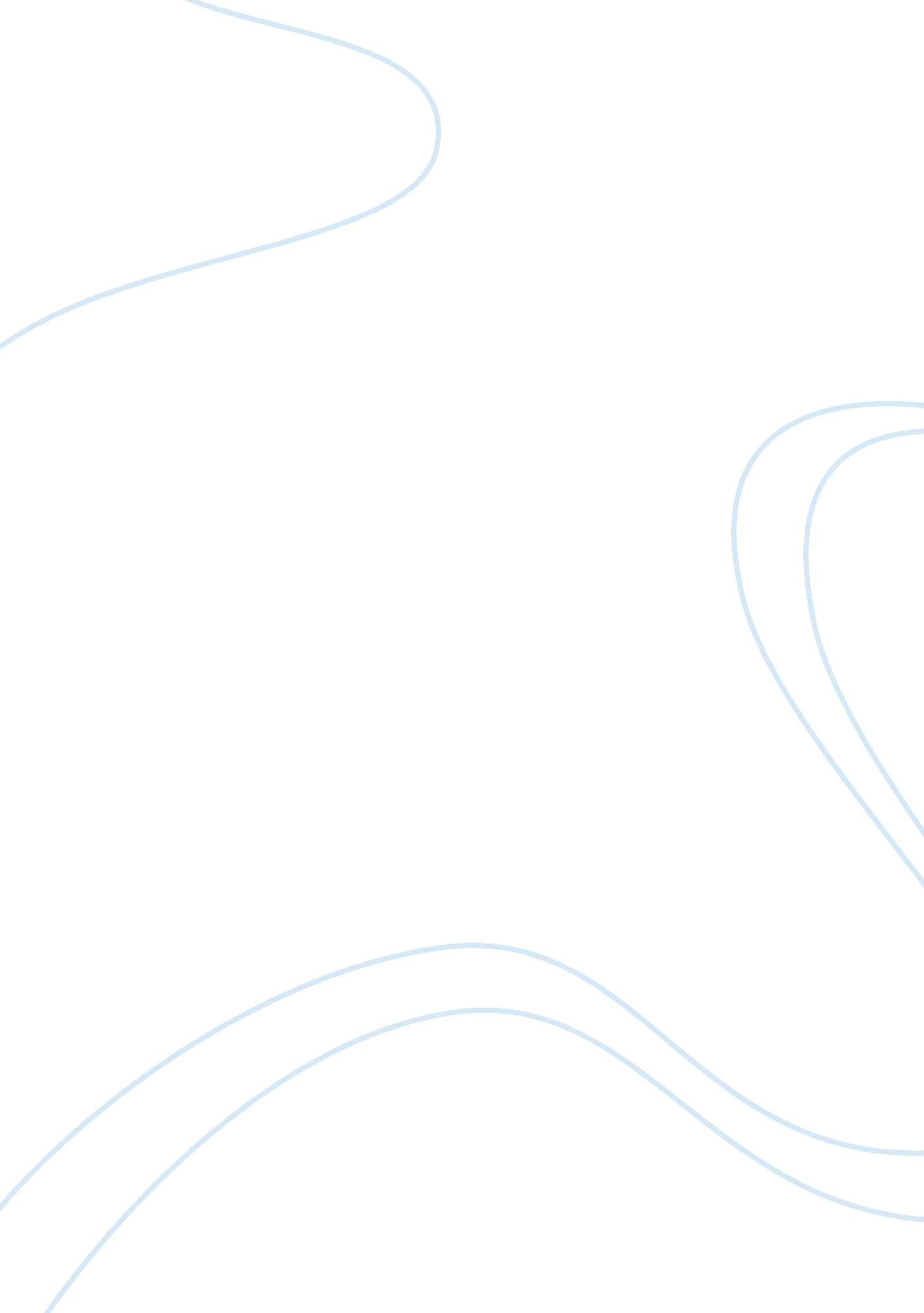 Example of essay on why i want to get marriedSociology, Social Issues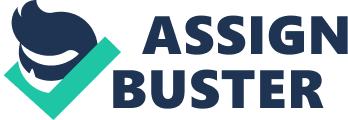 “ Marriage is the union of two souls all set to tread the journey of life, hand in hand”. This is what truly makes marriage a wonderful experience. The vows, the dance, the music, the various traditions, all lead to the sanctity of a life, where one has someone to call one’s own. It not only brings happiness but also instills a sense of responsibility. So, marriage is the means by which two souls tie the knot of being together, and draw their dreams, which culminated one common goal. And, this goal is happiness, love, respect, care, and kindness for each other. To that end, I want to get married in order to experience the joys of love, respect, and mutual caring from another 
First of all, I want to get married because I want to have love in my life. Love is the magical word which automatically finds the solution to all the problems, and it helps one navigate smoothly through the ups and downs of life. In order to establish a happily married life, we need to become an owner, or “ carrier” of a true love, grateful for freedom of manifestation of feelings, and able to be self-controlled. So, the prime question that arises is - What does true love mean? It is to be borne in mind that it is not a physical passion or lust, which demands immediate satisfaction. But, true love can be defined as an invisible force uniting two or more people in a harmonious integrity of thoughts, minds, body, and souls. It is shown in thoughts, words and affairs of the person directed at the benefits of others, even at the price of “ I”. Therefore, true love, however, cannot be understood from words, books, or educational institutions. Believe it or not, it can be understood only on a basis of life experience. Parents taught us how to love through their unconditional love of their children, which they breathed life into. So, finding the experience from the hearts of children, we form the ability to perceive and give true love; we can share that with others, particularly those we marry. Because of this need for true love, not fleeting physical encounters, that I want to get married. 
Next, I want to get married because of the value of respect that I want to be given from others. Believe it or not, our best qualities are shown when we share respect between people. Besides, marriage is the means which gives reason, strength, and meaning to one’s life. Everyone wants to be respected; to have someone in your corner who works to make you a better person by appreciating what you do. A happily married couple supports each other in whatever they do, meaning that they feel proud of their significant other when they do something that helps them along their way to personal fulfillment, such as doing well in their career or accomplishing something creatively. This kind of respect is what I want to have (and give to my spouse) when I get married. 
Third, I want to get married because of the value of caring for someone in life. More than love, more than respect, everyone wants to just have someone who knows they exist and is concerned for their well being. When we are sick or in dire straits, we call on our loved ones to come to our aid when we need them the most. The bond of marriage creates that connection in people, as they are there for you whenever you need. I also want to show my caring for them in similar ways, as well – the ability to share that caring is another reason I wish to marry someone. 
In conclusion, I want to get married because of the values of love, respect and caring that love provides. This gives enough reason to believe that everyone wants to come back to that special someone after their hectic working schedule when one gets into the bond of marriage. So, beyond the shadow of any doubts, I am have firm belief that marriage is the means to get that special someone in one’s life. And truly speaking, this is the reason why I want to get married to make my life happy, peaceful, and purposeful. Works Cited - Ford. C. John. MARRIAGE: ITS MEANING AND PURPOSES. Retrieved from http://www. ts. mu. edu/readers/content/pdf/3/3. 3/3. 3. 2. pdf 
- Earp D. Brian , Sandberg, A. , and Savulescu, Julian. Philosophy & Technology: Natural Selection, Childrearing, and the Ethics of Marriage (and Divorce): Building a Case for the Neuroenhancement of Human Relationships. Retrieved from http://www. ncbi. nlm. nih. gov/pmc/articles/PMC3510696/ 